МЕКТЕПКЕ ДЕЙІНГІ ҰЙЫМДАРЫНЫҢ ПЕДАГОГ- ПСИХОЛОГТАР ҚЫЗМЕТІН ҰЙЫМДАСТЫРУ БОЙЫНША ӘДІСТЕМЕЛІК ҰСЫНЫСТАР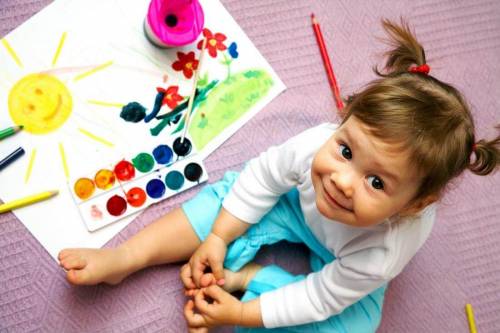 МЕТОДИЧЕСКИЕ РЕКОМЕНДАЦИИ ПО ОРГАНИЗАЦИИ ДЕЯТЕЛЬНОСТИ ПЕДАГОГОВ-ПСИХОЛОГОВ ДОШКОЛЬНЫХ ОРГАНИЗАЦИЙ